HRVATSKI CRVENI KRIŽ GRADSKO DRUŠTVO CRVENOG KRIŽA NOVA GRADIŠKA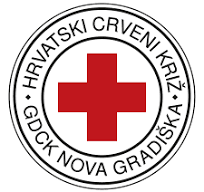 OBRAZAC PRJAVE NA JAVNI  POZIV ZA ISKAZ INTERESAZA KORIŠTENJE POTPORE I PODRŠKE U SVAKODNEVNOM ŽIVOTU STARIJIM OSOBAMA I ODRASLIM OSOBAMA S INVALIDITETOM U OKVIRU PROJEKTA                                                                                                         „Prevencija institucionalizacije na području općina Davor, Dragalić i Vrbje IV“Na temelju  Odluke o financiranju Ministarstva rada mirovinskoga sustava, obitelji i socijalne politike i Hrvatskog zavoda za zapošljavanje, KLASA: 984-01/23-01/29, URBROJ: 524-07-02-01-01/1-24-26 od 7. ožujka 2024. godine, te Ugovora o dodjeli bespovratnih sredstava koji se financira iz Europskog socijalnog fonda plus (ESF+), Programa Učinkoviti ljudski potencijali 2021.-2027, poziva .„Zaželi – prevencija institucionalizacije“, Kodni broj: SF.3.4.11.01.0544, Naziv projekta: „Prevencija institucionalizacije na području općina Davor, Dragalić i Vrbje IV„ potpisanog dana 11. ožujka  2024. godine.Pod materijalnom i kaznenom odgovornošću izjavljujem i vlastoručnim potpisom potvrđujem da su podaci navedeni u ovom obrascu točni i potpuni. Sukladno UREDBI (EU) 2016/679 Europskog parlamenta i Vijeća o zaštiti osobnih podataka upoznat/a sam kako se moji osobni podaci/podaci o korisniku prikupljaju i obrađuju u svrhu izrade i podnošenja projektnog prijedloga, provedbe postupka dodjele bespovratnih sredstava, sklapanja i izvršavanja ugovora o dodjeli bespovratnih sredstava, provedbe revizije postupaka odabira, postupka dodjele bespovratnih sredstava i izvršenja ugovora o dodjeli bespovratnih sredstava te u svrhu provođenja vrednovanja provedbe Programa „Učinkoviti ljudski potencijali 2021.-2027.“ i da se u druge svrhe neće koristi.Mjesto i datum: ________________________                    Potpis: ____________________________PODACI O KORISNIKU/PRIJAVITELJUPODACI O KORISNIKU/PRIJAVITELJUIME I PREZIMEDATUM ROĐENJAADRESAOIBKONTAKT BROJ TELEFONA/MOBITELANA KOJI NAČIN STE SAZNALI ZA MOGUĆNOST SUDJELOVANJA U PROJEKTNIM AKTIVNOSTIMA ?(zaokružiti)putem tiskanog letkaputem Internet stranice Hrvatskog Crvenog križa- Gradskog društva Crvenog križa Nova Gradiška www.gdckng.hr putem internet stranice partnera Općine Davor www.davor.hr putem internet stranice partnera Općine Dragalić www.dragalic.hr putem internet stranice partnera Općine Vrbje www.vrbje.hrputem radija KOJOJ CILJNOJ     SKUPINI PRIPADATE ? (moguće je zaokružiti obje opcije):Starija osoba (u dobi od 65 godina i više)Osoba s invaliditetom 3. ili 4. stupnja (18 i više godina)koja istovremeno ne koristi sljedeće usluge - usluga pomoći u kući, boravka, organiziranog stanovanja, smještaja, osobne asistencije koju pruža osobni asistent i čiji roditelj ili drugi član obitelji nema priznato pravo na status roditelja njegovatelja ili status njegovatelja za potrebu skrbi o njoj. BROJ ČLANOVA KUĆANSTVAa) Samačkob) Dvočlanoc) Višečlano (upisati broj članova)______ KORIŠTENJE ISTE ILI SLIČNE USLUGE(zaokružite točnu tvrdnju)Korisnik sam neke od slijedećih usluga: usluga pomoći u kući, boravka, organiziranog stanovanja, smještaja, osobne asistencije koju pruža osobni asistent.                                        DA                  /                       NEKORIŠTENJE ISTE ILI SLIČNE USLUGE(zaokružite točnu tvrdnju)Roditelj ili drugi član obitelji ima priznato pravo na status roditelja njegovatelja ili status njegovatelja za potrebe skrbi o meni.                                       DA                   /                        NEVISINA MJESEČNIH PRIHODAKAKO BI SE OSOBA MOGLA UKLJUČITI U PROJEKT VISINA MJESEČNOG PRIHODA NE SMIJE PRELAZITI ZA: Samačko kućanstvo (120 % od prosječne starosne mirovine prema HZMO sa mirovinskim stažem od 40 i više godina) Dvočlano kućanstvo (200% od prosječne starosne mirovine prema HZMO sa mirovinskim stažem od 40 i više godina)Višečlano kućanstvo (300% od prosječne starosne mirovine prema HZMO sa mirovinskim stažem od 40 i više godina) 